Управление образования  администрации муниципального образования «Жигаловский район» для формирования итогового аналитического отчета Иркутской области  предоставляет следующую информацию:Недостающие данные о состоянии системы общего образования детей в 2013 году (в целом по муниципальному образованию):Итоговый отчет  о результатах анализа и перспектив развития муниципальной системы образования за 2014 год:Анализ проводился на основании данных статистических отчетов (Ош-1, РИК , 85-К), Отчета по реализации мероприятий ПНПО, КПМО, публичного отчета управления образования администрации МО «Жигаловский район» за 2014-2015 учебный год. Контактная информация управления образования администрации муниципального образования «Жигаловский район»:Начальник управления образования: Лябин Алексей Николаевич, 83955131674.2. Показатели мониторинга системы образования Жигаловского районаI. Общее образование (включая дошкольное):I. Общее образование (включая дошкольное):I. Общее образование (включая дошкольное):1.1Численность воспитанников  частных образовательных организаций (включая филиалы), реализующие программы дошкольного образования0Раздел отчетаСодержание отчета Вводная частьЖигаловский район расположен на северо-востоке Иркутской  области в 403 км от областного центра. Район граничит с Усть-Удинским, Усть-Кутским, Казачинско-Ленским и Качугским районами Иркутской области. Территории района составляет 22, 8 тыс. кв. км. (3% территории области). Социально-экономическое развитие Жигаловского района  за 2014 год характеризуется  следующими показателями:Демографическая  ситуация характеризуется  снижением численности населения на 1,8 %  (или на 164 человека).Основная причина  снижения численности населения - увеличение миграционной убыли населения  (убыло 145 человек).Социально-экономическое  развитие характеризуется  положительными тенденциями:-увеличением выручки от реализации работ, услуг   на 5,7 %   к  2013 году;           -ростом розничного товарооборота   на 17,2%  к 2013 году;- увеличением оборота общественного питания на 3,1 % к 2013 году;-увеличением объема инвестиций в основной капитал за счет всех источников  на 16,5 %  к 2013 году;-ростом среднемесячной  заработной платы по предприятиям района на 22% к   2013 году;  -в образовательных учреждениях  рост   на  4,7% к 2013 году;-в  учреждениях культуры на 22,2% к 2013 году;-в  здравоохранении  на 17,9% к 2013 году;-снижением численности населения с доходами ниже величины  прожиточного минимума на 1,2% к 2013 году; -увеличением  объема пассажирских перевозок на 17 % к 2013 году;-увеличением ввода  жилья   в 2,2 раза к 2013 году;-улучшением условий развития малого бизнеса;-улучшением  условий  труда и охраны труда  на предприятиях и организациях района;-снижение уровня регистрируемой безработицы до 2%.Управление образования  администрации муниципального образования (далее по тексту – МО) «Жигаловский район» (далее – Управление) является самостоятельным юридическим лицом, осуществляющим управление в сфере образования. Учредителем образовательных учреждений является администрация муниципального образования «Жигаловский район». Все общеобразовательные учреждения: школы, дошкольные образовательные учреждения, учреждения дополнительного образования, расположенные на территории Жигаловского  района,  находятся в ведомственном подчинении управления образования, по форме собственности относятся к муниципальным  казенным учреждениям Жигаловского района.  Политика администрации района в сфере образования осуществлялась  в соответствии с национальной образовательной инициативой «Наша новая школа», Проектом модернизации системы общего образования, Концепцией развития образования Иркутской области до 2015 года, Планом мероприятий Жигаловского района («дорожная карта») «Изменения в отраслях социальной сферы Жигаловского района»  и была направлена на создание условий, способствующих повышению доступности и качества образовательных услуг, оказываемых  образовательными учреждениями района. Дальнейшая информатизация образования, укрепление учебно-материальной базы учреждений образования, создание в образовательных учреждениях безопасной образовательной среды - основные направления деятельности управления образования на 2011-2015 годы, закрепленные в районной стратегии развития муниципальной системы образования (далее МСО).   Согласно стратегии развития МСО на 2011-2025 годы, утверждённой районной августовской конференцией работников образования от 28.08.2012 г., актуальными задачами развития образования в Жигаловском районе являются:            - Создание новой системы управления образованием – управления по результатам.- Развитие системы обеспечения доступности   общего образования.- Совершенствование управленческого и учительского корпусов.- Обеспечение инновационного характера развития общего образования.- Создание безопасного образовательного пространства.- Поиск и поддержка талантливых детей.- Развитие  пространства воспитания гражданина-патриота.- Развитие механизмов общественного участия в управлении образованием.- Формирование эффективной системы финансово-экономических отношений.Формирование нового качества образования в 2014 году происходило за счет обновления содержания образования через:1. введение нового Федерального Государственного образовательного стандарта начального образования, организацию  опережающего введения ФГОС  основного образования в МКОУ СОШ №2;2. дистанционное образование детей-инвалидов, обучающихся на дому;3. сетевое взаимодействие образовательных учреждений;4. вовлечение  школьников в олимпиадное и конкурсное движение;5. совершенствование информационно-образовательной среды.Управлением образования и образовательными организациями реализовывались программы регионального уровня:- образования детей-инвалидов в Иркутской области;- энергосбережение и повышение энергетической эффективности на территории Иркутской области на 2011-2015 годы и на период до 2020 года районные программы:- «Комплексная безопасность образовательных учреждений на 2014-2017 годы»;- «Здоровье и образование на 2012-2014г.г.»;- «Развитие единой образовательной информационной среды в Жигаловском районе»  на 2012-2015 г.г.;- «Одарённые дети» на 2014-2016 годы;- «Развитие системы дошкольного образования Жигаловского района 2014-2018 годы»;- «Организация летних каникул детей в Жигаловском районе»  на 2014-2016 г.г.;- «Обновление учебно-материальной базы кабинета основы безопасности жизнедеятельности» на 2014-2017 г.г.;- «Профилактика наркомании и других социально-негативных явлений среди детей и молодежи на территории МО «Жигаловский район»;- «Комплексная программа профилактики правонарушений в Жигаловском районе» на 2011-2015 г.г.В данных программах нашли отражение вопросы реализации конституционных прав граждан на получение образования. Они ориентируют учреждения на реформирование образования, повышение его качества. На 01.09.2015 г. в образовательном пространстве Жигаловского района функционируют    25 образовательных учреждений, из них: Лицензировано и аккредитовано 100% образовательных организаций района.           Кадровое обеспечениеВ образовательных организациях района работает 379 педагогов, из них 287 педагогов работает в общеобразовательных организациях, 22 - в образовательных организациях дополнительного образования, 40 - в организациях дошкольного образования. Обеспеченность педагогическими кадрами составляет 98,7%, дефицит кадров составляют учителя иностранного языка, русского языка, математики и начальных классов.            Анализ кадров по возрасту показывает, что процент учителей, достигших пенсионного возраста, увеличивается из года в год. Педагогические кадры сегодня - это «зрелые» педагоги с опытом работы (возраст от 35 до 65 лет, что составляет более 56% от всего педагогического состава).  Процесс «старения» кадров особенно ярко проявляется в Жигаловской  СОШ № 1, на селе это – Лукиновская ООШ, Усть-Илгинская ООШ, Петровская ООШ, Тимошинская ООШ.          С целью снижения остроты указанных проблем управлением образования администрации МО «Жигаловский район» разработана муниципальная программа   «Педагогические кадры муниципального образования «Жигаловский район» на 2015-2020 г.г.».В рамках реализации районной методической темы: «Совершенствование педагогического мастерства в рамках внедрения системно-деятельностного подхода в образовательный процесс» особо актуальными для управления образования стали вопросы коренного улучшения системы подготовки, повышения квалификации и переподготовки педагогических кадров. В управлении образования создан и пополняется районный банк данных персонифицированного учёта по повышению квалификации педагогических работников и управленческих кадров. В течение 2014 года 67 % педагогов прошли курсы повышения квалификации, 52 % административных работников образовательных организаций  имеют диплом «Менеджер в образовании».В 2014 г. года на базе Ресурсного центра повысили свою квалификацию  202 педагога (2013-2014 уч. г – 188 педагогов). Всем педагогам выданы сертификаты, свидетельства, удостоверения ИПКРО, БГУЭП.   Педагоги района  ежегодно проходят аттестацию  и участвуют в различных конкурсах. Победителями областных конкурсов в 2014 году стали 6 педагогов. Победитель  конкурсного отбора лучших учителей в рамках реализации ПНП «Образование»  - Богатова Юлия Леонидовна, учитель информатики МКОУ Рудовской средней общеобразовательной школы, Берденникова Ирина Александровна, учитель биологии МКОУ  Дальнезакорской средней общеобразовательной школы получила премию  Губернатора Иркутской области  «За высокое педагогическое мастерство и значительный вклад в образование». Масленникова Татьяна Алексеевна, учитель математики Жигаловской средней школы №1 и Подваркова Ольга Константиновна, старший воспитатель детского сада №12 «Якорек» заняли  1 места в VII региональной научно-практическая конференция "Информационно-коммуникационные технологии в педагогической деятельности". Прохова К.В, учитель иностранного языка Жигаловской средней школы №1 - 4 место в областном  конкурсе «Лучший учитель иностранного языка Иркутской области-2014».      Традиционно на территории района  в 2014 году проведены  конкурсы «Учитель года», «Воспитатель года», «Лучший молодой педагог года», «Лучший сайт педагога - предметника», «Лучший педагогический опыт», «Лучший урок с применением ИКТ».      Аттестация педагогов - это один из способов подтверждения своей профессиональной пригодности. В 2014г. аттестовано-15 педагогов, в т.ч. на высшую квалификационную категорию -3, на 1 квалификационную категорию -12, что составило 65% от числа прошедших аттестационные испытания в этом году.       Вся работа с педагогическими кадрами, проводимая управлением образования совместно с образовательными учреждениями, сегодня очень актуальна в связи с введением Профессионального стандарта педагога. Сегодня каждый педагог может соотнести, насколько он соответствует установленным требованиям к содержанию и качеству профессиональной педагогической деятельности, уровню квалификации. Переход на новую систему оплаты труда, ориентированную на результат и объективную оценку педагогической деятельности, обеспечит прямую зависимость размера заработной платы педагога от качества образования и прохождения курсов повышения квалификации. Однако работа администрации по переведению работников на эффективные контракты проводится очень медленно: на сегодня только   44% работников переведены на эффективные контракты.         1.2 Анализ состояния и перспектив развития системы образования1. Дошкольное образованиеДошкольное образование является «начальной ступенью» современной модели образования, на которой закладываются основы социальной личности. Одна из главных задач детского сада — создание комфортного пространства для полноценного проживания ребенком дошкольного детства и приобретения им социального опыта для дальнейшего успешного обучения и социальной адаптации в школьной жизни. Одним из главных приоритетов социальной политики в области дошкольного образования является расширение доступности в получении качественного дошкольного образования. В Жигаловском  районеСнижение показателей  п. 1.1.1, 1.1.2 обусловлено повышением рождаемости детей, приведением наполняемости групп в соответствие с требованиями п.1.9 СанПиН 2.4.1.3049-13.      Поэтому в районе по-прежнему актуальным и востребованным остается строительство нового детского сада. Начато строительство детского сада на 98 мест в посёлке Жигалово, детский сад строится под выкуп правительством Иркутской области из средств областного бюджета. Ориентировочная стоимость объекта составляет 120 миллионов рублей. В 2014 году компанией «Ардос» сделан нулевой цикл, работы приостановлены. Ориентировочные сроки сдачи объекта - вторая половина 2015 года - срываются.  Для второго объекта   на 120 мест по адресу: рп. Жигалово ул. Исакова, дом.7, - проведена экспертиза ПСД, замечания устраняются. На данный момент необходимо провести санитарно-эпидемиологическую экспертизу водонапорной башни, находящейся по адресу: п. Жигалово, ул. Советская, д.  48, - и получить санитарно-эпидемиологическое заключение на проект расчётной санитарно-защитной зоны котельной.      Показатель 1.2.1 уменьшился  ввиду уменьшения  детей в группе кратковременного пребывания на 5 человек. Предоставление услуги  дошкольного образования в виде кратковременного пребывания детей в учреждении не пользуется спросом у населения.     Анализ материально- технического обеспечения показал, что 80% дошкольных  образовательных учреждений района размещаются в типовых зданиях, только 27% учреждений имеют все виды благоустройства. Существует проблема ветшающих зданий, изношенности технологического оборудования пищеблоков, отсутствие канализационной системы, горячего водоснабжения дошкольных учреждений. Решение данных проблем нашло отражение в муниципальной целевой программе «Развитие системы дошкольного образования Жигаловского района 2014-2018 годы» (постановление администрации муниципального образования «Жигаловский район» №164 от 18.06.13).  В 2014 году выделено лимитов – 3835,25 тыс. руб., по факту профинансировано – 2125,27 тыс. руб. (35 % от потребности). В эту сумму вошло выполнение следующих мероприятий по материально-техническому обеспечению:-приобретение шкафов для книг  (МКДОУ №5с. Тутура) -  30000 рублей-приобретение мягкого инвентаря (МКДОУ №10 «Родничок»)-50000 рублей-ремонт системы водоснабжения (МКДОУ №10 «Родничок»)-50000 рублей-проведение гос. Экспертизы (МКДОУ№11 с. Дальняя Закора) – 133,93 тыс. руб.-проектно-сметная документация (МКДОУ №11 с. Дальняя Закора)-900,00 тыс. руб.-проведение гос. Экспертизы (МКДОУ №12 «Якорёк»)-133,93 тыс. руб.-проведение гос. экспертизы (предоплата по строительству ДОУ на 120 мест)-567,41 тыс. руб.           Актуальной остается проблема обеспечения доступности дошкольного образования для детей с ограниченными возможностями здоровья в физическом развитии детей.  В настоящее время  посещают дошкольные учреждения  пять детей- инвалидов.Приоритетным направлением в деятельности дошкольных образовательных учреждений является охрана и укрепление здоровья, физическое воспитание. В каждом дошкольном образовательном учреждении проводится мониторинг физического развития детей, заболеваемости и посещаемости детей, их адаптации к условиям обучения в детском саду и школе. В дошкольных учреждениях района используется широкий спектр оздоровительных процедур: витаминотерапия, дыхательная гимнастика, фитотерапия, полоскание горла отварами трав, корригирующая гимнастика и др.   Несмотря на проводимые мероприятия, анализ заболеваемости детей в дошкольных учреждениях Жигаловского района показал рост числа заболеваемости, 26 дней на одного ребёнка.  На протяжении шести лет проводится районная спартакиада детей дошкольного возраста с целью пропаганды здорового образа жизни, оценки физической подготовленности к школьному обучению. Участники спартакиады – воспитанники в возрасте от 6до 7 лет.  В 2014 в спартакиаде приняло участие 10 команд из 12 учреждений района. Одним из важных условий сохранения здоровья является организация питания воспитанников детского сада в соответствии с требованиями СанПина.  Сегодня деятельность руководителей направлена на создание условий на пищеблоках (приобретается оборудование, проводится горячая и холодная вода, проводится канализация).Родительская плата направлялась на организацию питания воспитанников в соответствии с утвержденными денежными нормами питания в день.  Стоимость питания на 01.06.2015 года - 71 руб. 43 коп, что составляет 54% от средней стоимости нормативного набора продуктов питания (132,52 руб.) для дошкольных учреждений  (родительская плата составляет  1739 рублей в детских садах с 10 часовым рабочим днём, 2108 рублей – 12 часовым согласно Постановлению администрации от 20.02.15 №63).       В связи с введением федерального государственного образовательного стандарта дошкольным учреждениям  в 2014г.  выполнялся плана-графика мероприятий по обеспечению введения федеральных государственных образовательных стандартов дошкольного образования (приказ УО от 14.04.2014 г.). В 2014 году был проведен мониторинг готовности введения ФГОС ДОО. Руководителям дошкольных учреждений необходимо было на основании данных мониторинга в 2015  году спланировать работу с кадрами и работу по совершенствованию предметно-развивающей среды. Практически  во всех дошкольных учреждениях она не соответствует современным требованиям. Тем не менее, для реализации образовательного процесса в детских садах района обновляется предметно-пространственная среда не только в групповых комнатах,  но и физкультурных, музыкальных залах, логопедических  кабинетах. Многие дошкольные учреждения стали шире использовать информационно-коммуникационные технологии. В муниципальной системе дошкольного образования создаются условия для выявления и развития способных детей. В дошкольных учреждениях функционируют кружки и секции различной направленности, педагоги и воспитанники принимают активное участие в конкурсах различного уровня. Развитие творческих способностей детей в дошкольных учреждениях района реализуется в форме  их дополнительного образования. В 7 детских садах работали 17 кружков  художественно-эстетического направления. Дети старших – подготовительных групп ежегодно участвуют в районном конкурсе «Ленские звездочки».Дошкольные образовательные учреждения района работают над укреплением сотрудничества и взаимодействия с семьями воспитанников. Анализ анкетирования родителей позволил установить, что удовлетворённость родителей качеством дошкольного образования в районе составила 95%. Несмотря на проблемы, необходимо отметить, система дошкольного образования района совершенствуется и развивается.2.Сведения о развитии начального общего, основного общего и среднего  общего образованияРешая  задачу  развития системы доступности общего образования, администрация  МО «Жигаловский район» считает, что в современных условиях  первоочередным является сохранение сети образовательных учреждений района и предоставление образовательных услуг всем категориям граждан.  На сегодня в расчете на одного педагога численность обучающихся района в соотношении «учитель-ученик» составляет 1: 7,6. По-прежнему стратегической целью методической работы отдела общего образования является создание единого информационно-методического пространства. В 2014-2015 учебном году согласно муниципальной стратегии образования (далее МСО) на 2011-2020 г.г. образовательные учреждения продолжали работать по теме «Совершенствование педагогического мастерства в рамках внедрения системно-деятельностного подхода в образовательную деятельность». Методическая работа строилась на основе сетевой муниципальной модели методического сопровождения реализации стратегии развития МСО на 2014-2015 уч. г., в основу которой положена схема «Модель организации образовательной деятельности: от учебного занятия  - до деятельности всего уровня общего  образования».Организовывалась работа РМО, районных проблемных групп; проводились методические дни, семинары для руководителей и заместителей руководителей. Новые образовательные практики отрабатывались на базе опорных площадок (Жигаловской СОШ №1, детского сада №12 «Якорек») и пилотной площадки (МКОУ СОШ №2 п. Жигалово).    Формирование нового качества образования в 2014/15 учебном году происходило за счет обновления содержания образования через:   1.  введение нового Федерального Государственного образовательного стандарта (ФГОС) на уровне начального общего образования, организацию  пилотного введения ФГОС   в 5,6,7-м классах МКОУ СОШ №2 п. Жигалово;   2.   вовлечение школьников в олимпиадное движение;   3.  совершенствование информационных образовательных ресурсов.   С 1 сентября 2011 года все общеобразовательные учреждения района, реализующие программы начального общего образования, приступили к освоению стандарта второго поколения, предъявляющего новые требования к уровню их подготовки. На сегодня доля детей, обучающихся в соответствии с требованиями ФГОС, составляет 55,6%.  За это время 100% учителей начальных классов прошли курсовую подготовку по ФГОС. Сегодня можно уже говорить о результатах применения знаний на практике. Второй год деятельность педагогов района отрабатывается   по двум основным вопросам: «Система оценивания достижений обучающихся в современных условиях» и «Проектирование учебного занятия с точки зрения формирования УУД». В этом году мы имеем первых выпускников 4-х классов, которые   обучались в рамках ФГОС. Институтом развития образования г. Иркутск, по заказу Министерства образования Иркутской области проведен мониторинг и осуществлен анализ результатов проведения мониторинга формирования универсальных  учебных  действий  обучающихся  4-х классов  начального  общего  образования.  От нашего района в мониторинге принимали участие обучающиеся 4 классов  всех школ района. Средний балл в Жигаловском районе, как показывают итоги мониторинга 4-х классов, по познавательным УУД едва превышает границу минимального уровня, а по информационным УУД находится в границах достаточного уровня.  По-прежнему большое внимание в системе общего образования района уделяется созданию условий, обеспечивающих выявление и развитие способных и одаренных детей, реализации их потенциальных возможностей.В районе много лет реализуется программа «Одаренные дети».Организуются  интеллектуальные, творческие и спортивные мероприятия школьного и муниципального уровня, участие в мероприятиях регионального уровня для создания системы поиска и сопровождения одаренных детей.-  Создана виртуальная выставка детского творчества «Город мастеров» http://zhigtrc.ucoz.ru/-  Сформирована районная база данных  «Одаренные дети»http://zhigtrc.ucoz.ru/-  Работает районный детский парламент.-  Работает районный профильный лагерь «Школа лидера».-  Ежегодно  десяти детям района выплачивается  стипендия мэра.    Важное место в плане мероприятий программы   занимает Всероссийская олимпиада школьников, проводимая под патронажем Министерства образования и науки Российской Федерации в соответствии с Положением, утвержденным приказом МОН РФ от 0212.2009 № 695. Школьный	этап	олимпиады	охватывал	обучающихся	  5-11х классов общеобразовательных учреждений, среди которых были выявлены победители — претенденты на участие в муниципальном этапе. Муниципальный этап олимпиады проходил по 14 предметам инвариантной части учебного плана. Из таблицы видно, что в учреждениях образования по-прежнему нет системы подготовки детей к олимпиаде, тогда как результаты Всероссийской олимпиады школьников являются неотъемлемой частью системы оценки качества образования. С целью развития творческих способностей, социализации учащихся в информационном обществе сотрудниками ресурсного центра был организован и проведен ряд мероприятий. Одним из показательных результатов является  победа сборной команды Жигаловского района и команды районного фестиваля Знаменской средней школы  в 10 Межрайонном фестивале информационных технологий, посвященном Году Культуры.  В фестивале принимали участие 8 команд из Ольхонского, Жигаловского, Казаченско-Ленского районов. В результате сборная команда Жигаловского района заняла 2 место в командном зачете, уступив всего 0,5 балла команде Еланцинской СОШ. Команда Знаменской средней школы заняла 3 место в командном зачете. Наши команды были лучшими в спортивных состязаниях, в музыкальном конкурсе, лучшие по сайтостроению и анимации.          Основными итогами информатизации образования в Жигаловском районе на разных уровнях можно считать следующие:обеспеченность образовательных учреждений компьютерной техникой на 1 февраля 2014 г., что составляет 5 обучающихся на 1 компьютер, в 2013 – 7 человек на один ПК. Во всех образовательных учреждениях имеются комплекты мультимедийной техники (2013-30 шт., в 2014-57 шт.), интерактивные доски, 2011- 7 шт., в 2014 – 18 шт., интерактивные приставки, мобильные классы.Во всех образовательных учреждениях созданы локальные сети, объединяющие компьютерные классы, компьютеры администрации, библиотеки и предметные кабинеты, что позволяет внедрять и использовать информационно-аналитические и мультимедийные программные комплексы в образовательную деятельность. Анализируя состояние парка компьютерной техники в Жигаловском районе, можно отметить, что  техническое оснащение остается недостаточным. Нет компьютерных классов в основных школах (есть только в Тимошинской школе), в начальной школе и структурных подразделениях школ района по 1 ПК, сложное положение в учреждениях дополнительного образования, в дошкольных образовательных учреждениях.Для решения этой проблемы было запланировано приобретение ПК в рамках реализации Программы «Развитие единой образовательной информационной среды в Жигаловском районе на 2012-2015 годы», но финансирование на эти мероприятия выделено не было. На реализацию Программы выделено всего 73 020 рублей, что составило 10 % от требуемой для реализации программы суммы. Основные средства в размере 71 420 рублей пошла на оплату доступа к сети Интернет в Ресурсном центре и в общем отделе управления образования. В 2014 году была продолжена работа по ведению школьных баз данных в программе «1С:ХроноГраф Школа 3.0» и «1С: Управление образованием». Информация муниципальной базы данных  востребована для мониторинга результатов обучения 9, 11 и 12-х классов и обрабатывается на региональном уровне с помощью отчета «Условия изучения предметов»,  при формировании региональной интерактивной карты системы образования Иркутской области, а также активно используется на муниципальном уровне для формирования базы данных «Управление образованием»; определения показателей обучения по отдельным дисциплинам, педагогам; сбора информации по обучающихся и педагогам; для формирования региональных баз данных по ЕГЭ и ГИА и пр.   Показателем уровня информатизации служит наличие официального сайта образовательных организаций и динамика обновления его контента. Мониторинговые исследования сайтов учреждений позволяют сделать следующие выводы:показатель наполняемости сайтов ОУ в соответствии с требованиями ФЗ «Об образовании в Российской Федерации »  увеличился на 41,6% по сравнению с 2013.г.;выявлена проблема частоты и регулярности обновления (большинство ресурсов обновляются крайне редко);проблема наполняемости сайтов ДОУ: нет доступа к сети Интернет, отсутствие специалистов, отсутствие компьютерной техники.             Внедрение ЕИС «Дневник.ру» в ОО проводится не на должном уровне, для этого имеются веские причины:- низкая скорость сети интернет;- отсутствие доступа в сеть Интернет в образовательных организациях, семьях обучающихся;- отсутствие персональных ПК с выходом в Интернет у педагогов на рабочем месте;- отсутствие заинтересованности у администрации ОО, у педагогов, у обучающихся и их родителей. Формирование ценности здоровья и ЗОЖ у всех участников образовательного процесса -  одно из основных направлений деятельности управления образования.Традиционно с 2009-2010 уч. г. в районе проходит спартакиада школьников, которая включает в себя 8 видов спорта, в том числе в неё входит часть видов упражнений из «Президентских состязаний»; проводится спартакиада для дошкольников. В районе создана муниципальная межведомственная группа по противодействию жестокому обращению с детьми. В 5-ти образовательных учреждениях района внедряются превентивные программы. На сегодня 89 педагогов района прошли обучение по программам начального, среднего и старшего звена «Полезные привычка», «Все цвета, кроме чёрного», «Полезные навыки», «Полезный выбор», «Полезная прививка», 14 педагогов реализуют эти программы в образовательных учреждениях. В образовательных учреждениях разработаны планы профилактической работы по противодействию экстремизма, проводятся различные мероприятия. В учреждениях продолжают действовать 7 наркопостов в 7 средних школах района. За второе полугодие 2014-2015 учебного года на учете наркологических постов (постов «Здоровье +») стоит 30 детей. Из них: за устойчивое курение 22 ребенка (20 детей второго уровня обучения и 2 человека третьего уровня), 8 детей второго  уровня состоят на учете за употребление спиртных напитков. В образовательных учреждениях (где есть наркопост) проведено 111 профилактических мероприятий с охватом 1194 ребенка. Ведется диагностическая и организационно- методическая работа. Организована работа с родителями: консультации и мероприятия (51/59). Проведено социально-психологическое тестирование в образовательных учреждениях района по раннему выявлению незаконного потребления наркотических и психотропных веществ.  Акт о проведении тестирования передан в ЦРБ и министерство образования. В двух школах  района получено подтверждение от 3-х детей о факте употребления ими наркотических средств.       В рамках муниципальной целевой программы «Организация летних каникул детей в Жигаловском районе» на 2014-2016 годы, утверждённой постановлением мэра муниципального образования от22.08.2013г №216, профинансировано:На выделенные деньги были приобретены моющие и дезинфицирующие средства, столовая посуда, спецодежда и прочий инвентарь, диспансеры для воды; проведено софинансирование оплаты стоимости набора продуктов питания для лагерей дневного пребывания. На территории Жигаловского района в летний период 2015 года функционировало 13 лагерей дневного пребывания с организацией 3-х разового питания в течение 15 дней, в них отдохнуло 605 детей, в том числе 176 детей из малообеспеченных семей 144 человека из многодетных семей. Стоимость одного детодня составила 111 рублей. Полная стоимость набора продуктов питания составила 1007,3 тыс.руб. (субсидии из областного бюджета 906,6 тыс. руб; из местного бюджета 100,7 тыс.руб.). Все дети – участники летней оздоровительной кампании - были застрахованы от несчастного случая и от укуса клеща.    Среди лагерей дневного пребывания был проведён конкурс. В нём приняло участие  7 образовательных учреждений. Победителем конкурса стал лагерь дневного пребывания Тимошинской основной школы «Лукоморье».  В связи с несоответствием требованиям Сан ПиН    проведена смена профильного лагеря «Школа лидера» на базе Знаменской средней школы. Немаловажную роль в организации здоровьесберегающего образовательного пространства играет организация питания в учреждении. Горячее питание организовано во всех общеобразовательных учреждениях на основании Федерального закона №273 «Об образовании в Российской Федерации» и Положения об организации питания учащихся в общеобразовательных организациях (учреждениях) Жигаловского района (постановление мэра от 29.10.2014г. № 286).      Для обеспечения горячим питанием в общеобразовательных учреждениях создана соответствующая материальная база: функционирует 11 пищеблоков и 1 комната для приёма пищи. Питание организовано за счёт областного бюджета, местного бюджета и родительской платы. Охват обучающихся Жигаловского района горячим питанием:В районе реализуется программа «Здоровье и образование»:             Деньги потрачены на следующие мероприятия: 1. Приобретение столов и стеллажей для пищеблока МКДОУ №3 «Колокольчик» на сумму 50000 рублей.2. Приобретение морозильной камеры для пищеблока МКДОУ № 10 «Родничок» на сумму 21430 рублей.3. Ремонт водоснабжения на пищеблоке МКДОУ № 1 «Берёзка» на сумму 60000 рублей.4. Ремонт пищеблока Знаменской средней школы на сумму 375000 рублей.  В результате реализации основного мероприятия «Совершенствование организации питания в общеобразовательных организациях» на 2014-2018 годы государственной программы Иркутской области «Развитие образования» на 2014-2018 годы и муниципальной программы «Здоровье и образование» на 2012-2014 годы: в 2012-2014 было получено оборудование для  пищеблоков следующих образовательных учреждений:    В результате проведённых мероприятий:- 27% пищеблоков общеобразовательных учреждений улучшили свою материальную базу и соответствуют требованиям санитарных норм и правил;-   24% работников пищеблоков улучшили условия труда; -   созданы условия для приготовления качественной пищи обучающимся.      Увеличение количества детей,  получающих 2-разовое питание, не зависит от создания условий для качественного приготовления пищи на пищеблоке. Это полностью зависит от платёжеспособности родителей обучающихся (800 детей из социально незащищённых семей обучаются в школах, это 59,3% от общего количества учащихся). Социальную поддержку по питанию получили 637 детей.   Для удешевления школьного питания общеобразовательными учреждениями используются овощи, выращенные на пришкольных участках. В 2014-2015 г.г. овощей заготовлено более    10 тонн.Медицинское обслуживание детей общеобразовательных учреждений Жигаловского района осуществляется на основании договоров с ОГБУЗ «Жигаловская ЦРБ». На базе шести общеобразовательных учреждений имеются оборудованные медицинские кабинеты, 2 из них лицензированы.                            Финансирование программы «Комплексная безопасность образовательных учреждений на 2014-2017 гг.»Деньги были потрачены на: -приобретение, монтаж, ремонт и замену электропроводки и электрооборудования» на сумму 54, 74 тысяч рублей (8%), - техническое обслуживание и ремонт автоматической пожарной сигнализации и системы оповещения людей о пожаре» на сумму 315,8 тысяч рублей (51%), - разработку, изготовление и финансовое обеспечение технической документации для обеспечения лицензионных требований» на сумму 2,4 тысячи рублей (0,6%), -организацию и финансовое обеспечение курсов повышения квалификации и переподготовки кадров по охране труда, пожарной безопасности, ОБЖ и гражданской обороне руководителей и специалистов управления образования и образовательных учреждений» на сумму 9,5 тысяч рублей (17%), - монтаж видеонаблюдения, оснащение тревожной сигнализацией с выводом на пульт охраны» на сумму 20 тысяч рублей (1%),- техническое обслуживание тревожной сигнализации (кнопки)» на сумму 12,6 тысяч рублей (35%). Прошли:-обучение и проверку знаний по охране труда 12 руководителей ОО в НОУ «Байкальский центр дополнительного образования»;- обучение водителей по 20-час Программе «Безопасность дорожного движения» в количестве 12чел. в автошколе г.Иркутска;-обучение операторов котельных и электриков по 14-час Программе «Электробезопасность» в количестве 105 чел.;-обучение на курсах учителей ОБЖ, биологии, начальных классов, ответственных за безопасность жизни детей в ОО,   по 20-час Программе «Первая медицинская помощь» в количестве 30 чел.  в «Центре медицины катастроф» при ИОКБ, а также учителя ОБЖ в количестве 1чел в ИПКРО, ИГУ по курсу «ФГОС преподавания ОБЖ (ОВС)»; -обучение и проверку знаний по ПБ (пожарно-технический минимум) руководителей ОО в количестве 13чел. проведено в НОУ «Байкальский центр дополнительного образования», ответственных за противопожарную безопасность в ОО в количестве 2чел  Курсы повышения квалификации по охране труда прошли 20 руководителей учреждений, курсы повышения квалификации в Центре медицины катастроф – 15 учителей ОБЖ.В рамках выполнения программы Основы военной службы были проведены 5-тидневные военные сборы для десятиклассников.   Была организована вакцинопрофилактика школьников средних школ района против клещевого энцефалита, проведен косметический ремонт военного городка Знаменской средней школы.         В районе реализуется долгосрочная целевая программа «Энергосбережение и повышение энергетической эффективности на территории Иркутской области на 2011-2015 годы и на период до 2020 года». В 2011 году был составлен график проведения энергетического обследования бюджетных структур, находящихся в муниципальной собственности МО «Жигаловский район», на 2011-2014 годы. Согласно этому графику было проведено энергетическое обследование образовательных учреждений. На данный момент в 17 образовательных учреждениях получены энергетические паспорта.Совершенствуется материальная база за счет средств спонсоров:- поставлено  оборудование для игровой площадки в Чиканскую среднюю школу;- приобретена мебель в Чиканскую среднюю школу, Дальнезакорскую среднюю школу, МКДОУ №2, 5,6; - поступило учебно-наглядное оборудование, посуда в Тимошинскую школу; - приобретена мебель в Петровскую школу на сумму 112,8тыс. руб, в МКОУ СОШ №2 п. Жигалово на сумму 30 тысяч рублей, в Чиканскую среднюю школу на сумму 38 тысяч рублей;- установлены пластиковые окна в Якимовскую начальную школу-детский сад на сумму 120 тыс. рублей;- поступило постельное бельё в дошкольные учреждения поселка, с. Тутура, интернаты на сумму 340 тыс. руб.3.Результаты обучения Сравнительный анализ результатов обучения представлен в таблице:Статистические данные показывают снижение качества обучения в районе и результатов государственной итоговой аттестации на всех уровнях обучения. Статистические данные государственной (итоговой) аттестации представлены в таблице:Данные таблицы показывают, что результаты обучения снижаются, и, как следствие,отмечается уменьшение количества обучающихся на третьей ступени, повышение числа детей, получающих среднее образование не в школе. Образовательные результаты школ по итогам года стали хуже, чем в прошлом году, что должно послужить точкой отсчета для прогнозирования своей деятельности на новый учебный год. В рамках этого в образовательных учреждениях района осуществляется сравнительный анализ эффективности деятельности учреждений в районе в соответствии с критериями и показателями муниципальной системы оценки эффективности деятельности учреждений (МСОЭД ОУ).  Разработанные критерии и показатели оценки эффективности деятельности учреждений учебный год для каждого типа учреждений решают задачи обеспечения эффективности деятельности учреждения по созданию  безопасной образовательной среды.  Согласно существующим показателям оценки эффективности деятельности образовательных учреждений рейтинг учреждений представлен:Общеобразовательные учреждения (макс. 34 б.)Учреждения дошкольного образования (макс. 26 б.)Учреждения дополнительного образования (макс. 32 б.)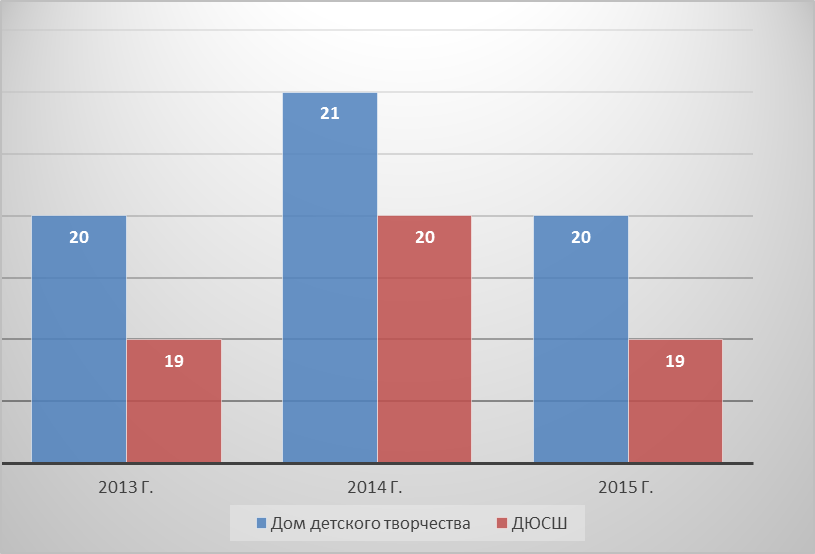              Развитие самостоятельности школСистема государственно-общественного управления в районе включает в себя работу управляющих советов учреждений, родительских комитетов, совета молодых специалистов, районного детского парламента. Развивается практика публичной отчетности, в том числе на сайтах образовательных учреждений. Ежегодно управление образования администрации МО «Жигаловский район» предоставляет публичный отчет на страницах газеты «Ленская новь», официальном сайте управления образования.1.3 Выводы и заключенияПодводя итоги работы управления образования, реализации основных направлений государственной образовательной политики в Жигаловском  районе  в 2014 году, обозначились основные задачи деятельности управления образования и образовательных учреждений Жигаловского  района на 2015 год:продолжить реализацию Федеральных Государственных образовательных стандартов начального общего образования второго поколения и приступить к введению новых образовательных стандартов на II ступени обучения;усилить контроль за реализацией основных программ дошкольного и общего образования; активизировать работу по сопровождению и поддержке одаренных детей;совершенствовать муниципальную систему оценки качества общего образования.Раздел/подраздел/показательЕдиница измеренияI. Общее образование1. Сведения о развитии дошкольного образования1.1. Уровень доступности дошкольного образования и численность населения, получающего дошкольное образование:1.1.1. Доступность дошкольного образования (отношение численности детей в возрасте от 3 до 7 лет, получивших дошкольное образование в текущем году, к сумме численности детей в возрасте от 3 до 7 лет, получающих дошкольное образование в текущем году и численности детей в возрасте от 3 до 7 лет, находящихся в очереди на получение в текущем году дошкольного образования).86%1.1.2. Охват детей дошкольными образовательными организациями (отношение численности детей, посещающих дошкольные образовательные организации, к численности детей в возрасте от 2 месяцев до 7 лет включительно, скорректированной на численность детей соответствующих возрастов, обучающихся в общеобразовательных организациях).48%1.1.3. Удельный вес численности воспитанников частных дошкольных образовательных организаций в общей численности воспитанников дошкольных образовательных организаций.0%1.2. Содержание образовательной деятельности и организация образовательного процесса по образовательным программам дошкольного образования1.2.1. Удельный вес численности детей, обучающихся в группах кратковременного пребывания, в общей численности воспитанников дошкольных образовательных организаций.0,9%1.3. Кадровое обеспечение дошкольных образовательных организаций и оценка уровня заработной платы педагогических работников1.3.1. Численность воспитанников организаций дошкольного образования в расчете на 1 педагогического работника.9человек1.3.2. Отношение среднемесячной заработной платы педагогических работников дошкольных образовательных организаций к среднемесячной заработной плате в сфере общего образования в субъекте Российской Федерации (по государственным и муниципальным образовательным организациям).87%1.4. Материально-техническое и информационное обеспечение дошкольных образовательных организаций1.4.1. Площадь помещений, используемых непосредственно для нужд дошкольных образовательных организаций, в расчете на одного воспитанника.10,9 м21.4.2. Удельный вес числа организаций, имеющих водоснабжение, центральное отопление, канализацию, в общем числе дошкольных образовательных организаций:водоснабжение;67 %центральное отопление;20 %канализацию.53 %1.4.3. Удельный вес числа организаций, имеющих физкультурные залы, в общем числе дошкольных образовательных организаций.40%1.4.4. Удельный вес числа организаций, имеющих закрытые плавательные бассейны, в общем числе дошкольных образовательных организаций.01.4.5. Число персональных компьютеров, доступных для использования детьми, в расчете на 100 воспитанников дошкольных образовательных организаций.01.5. Условия получения дошкольного образования лицами с ограниченными возможностями здоровья и инвалидами1.5.1. Удельный вес численности детей с ограниченными возможностями здоровья в общей численности воспитанников дошкольных образовательных организаций.0,87%1.5.2. Удельный вес численности детей-инвалидов в общей численности воспитанников дошкольных образовательных организаций.0,87%1.6. Состояние здоровья лиц, обучающихся по программам дошкольного образования1.6.1. Пропущено дней по болезни одним ребенком в дошкольной образовательной организации в год.261.7. Изменение сети дошкольных образовательных организаций (в том числе ликвидация и реорганизация организаций, осуществляющих образовательную деятельность)1.7.1. Темп роста числа дошкольных образовательных организаций.1.8. Финансово-экономическая деятельность дошкольных образовательных организаций1.8.1. Общий объем финансовых средств, поступивших в дошкольные образовательные организации, в расчете на одного воспитанника.96,07 тысяч рублей1.8.2. Удельный вес финансовых средств от приносящей доход деятельности в общем объеме финансовых средств дошкольных образовательных организаций.01.9. Создание безопасных условий при организации образовательного процесса в дошкольных образовательных организациях1.9.1. Удельный вес числа организаций, здания которых находятся в аварийном состоянии, в общем числе дошкольных образовательных организаций.0%1.9.2. Удельный вес числа организаций, здания которых требуют капитального ремонта, в общем числе дошкольных образовательных организаций.20 %2. Сведения о развитии начального общего образования, основного общего образования и среднего общего образования2.1. Уровень доступности начального общего образования, основного общего образования и среднего общего образования и численность населения, получающего начальное общее, основное общее и среднее общее образование   100%2.1.1. Охват детей начальным общим, основным общим и средним общим образованием (отношение численности учащихся, осваивающих образовательные программы начального общего, основного общего или среднего общего образования, к численности детей в возрасте 7-17 лет).97%2.1.2. Удельный вес численности учащихся общеобразовательных организаций, обучающихся в соответствии с федеральным государственным образовательным стандартом, в общей численности учащихся общеобразовательных организаций.55,6 %2.1.3. Оценка родителями учащихся общеобразовательных организаций возможности выбора общеобразовательной организации (оценка удельного веса численности родителей учащихся, отдавших своих детей в конкретную школу по причине отсутствия других вариантов для выбора, в общей численности родителей учащихся общеобразовательных организаций).*(1)процент2.2. Содержание образовательной деятельности и организация образовательного процесса по образовательным программам начального общего образования, основного общего образования и среднего общего образования2.2.1. Удельный вес численности лиц, занимающихся во вторую или третью смены, в общей численности учащихся общеобразовательных организаций.19,4%2.2.2. Удельный вес численности лиц, углубленно изучающих отдельные предметы, в общей численности учащихся общеобразовательных организаций.02.3. Кадровое обеспечение общеобразовательных организаций, иных организаций, осуществляющих образовательную деятельность в части реализации основных общеобразовательных программ, а также оценка уровня заработной платы педагогических работников2.3.1. Численность учащихся в общеобразовательных организациях в расчете на 1 педагогического работника.7 человек2.3.2. Удельный вес численности учителей в возрасте до 35 лет в общей численности учителей общеобразовательных организаций. 21,6%2.3.3. Отношение среднемесячной заработной платы педагогических работников государственных и муниципальных общеобразовательных организаций к среднемесячной заработной плате в субъекте Российской Федерации:педагогических работников - всего;103,8%из них учителей.102,8%2.4. Материально-техническое и информационное обеспечение общеобразовательных организаций, а также иных организаций, осуществляющих образовательную деятельность в части реализации основных общеобразовательных программ2.4.1. Общая площадь всех помещений общеобразовательных организаций в расчете на одного учащегося.14,4 квадратных метра2.4.2. Удельный вес числа организаций, имеющих водопровод, центральное отопление, канализацию, в общем числе общеобразовательных организаций:водопровод;50%центральное отопление;25%канализацию.50%2.4.3. Число персональных компьютеров, используемых в учебных целях, в расчете на 100 учащихся общеобразовательных организаций:всего;19 единицимеющих доступ к Интернету.10 единиц2.4.4. Удельный вес числа общеобразовательных организаций, имеющих скорость подключения к сети Интернет от 1 Мбит/с и выше, в общем числе общеобразовательных организаций, подключенных к сети Интернет.0%2.5. Условия получения начального общего, основного общего и среднего общего образования лицами с ограниченными возможностями здоровья и инвалидами2.5.1. Удельный вес численности детей с ограниченными возможностями здоровья, обучающихся в классах, не являющихся специальными (коррекционными), общеобразовательных организаций, в общей численности детей с ограниченными возможностями здоровья, обучающихся в общеобразовательных организациях.13,7 %2.5.2. Удельный вес численности детей-инвалидов, обучающихся в классах, не являющихся специальными (коррекционными), общеобразовательных организаций, в общей численности детей-инвалидов, обучающихся в общеобразовательных организациях.82 %2.6. Результаты аттестации лиц, обучающихся по образовательным программам начального общего образования, основного общего образования и среднего общего образования2.6.1. Отношение среднего балла единого государственного экзамена (далее - ЕГЭ) (в расчете на 1 предмет) в 10% общеобразовательных организаций с лучшими результатами ЕГЭ к среднему баллу ЕГЭ (в расчете на 1 предмет) в 10% общеобразовательных организаций с худшими результатами ЕГЭ.2,612.6.2. Среднее значение количества баллов по ЕГЭ, полученных выпускниками, освоившими образовательные программы среднего общего образования:по математике;39,6по русскому языку.57,92.6.3. Среднее значение количества баллов по государственной итоговой аттестации (далее - ГИА), полученных выпускниками, освоившими образовательные программы основного общего образования:по математике;9,3по русскому языку.25,82.6.4. Удельный вес численности выпускников, освоивших образовательные программы среднего общего образования, получивших количество баллов по ЕГЭ ниже минимального, в общей численности выпускников, освоивших образовательные программы среднего общего образования, сдававших ЕГЭ:по математике;0по русскому языку.02.6.5. Удельный вес численности выпускников, освоивших образовательные программы основного общего образования, получивших количество баллов по ГИА ниже минимального, в общей численности выпускников, освоивших образовательные программы основного общего образования, сдававших ГИА:по математике;0по русскому языку.02.7. Состояние здоровья лиц, обучающихся по основным общеобразовательным программам, здоровьесберегающие условия, условия организации физкультурно-оздоровительной и спортивной работы в общеобразовательных организациях, а также в иных организациях, осуществляющих образовательную деятельность в части реализации основных общеобразовательных программ2.7.1. Удельный вес лиц, обеспеченных горячим питанием, в общей численности обучающихся общеобразовательных организаций.98%2.7.2. Удельный вес числа организаций, имеющих логопедический пункт или логопедический кабинет, в общем числе общеобразовательных организаций.25 %2.7.3. Удельный вес числа организаций, имеющих физкультурные залы, в общем числе общеобразовательных организаций.50%2.7.4. Удельный вес числа организаций, имеющих плавательные бассейны, в общем числе общеобразовательных организаций.0%2.8. Изменение сети организаций, осуществляющих образовательную деятельность по основным общеобразовательным программам (в том числе ликвидация и реорганизация организаций, осуществляющих образовательную деятельность)2.8.1. Темп роста числа общеобразовательных организаций.129%2.9. Финансово-экономическая деятельность общеобразовательных организаций, а также иных организаций, осуществляющих образовательную деятельность в части реализации основных общеобразовательных программ2.9.1. Общий объем финансовых средств, поступивших в общеобразовательные организации, в расчете на одного учащегося.145,4 тысяч рублей2.9.2. Удельный вес финансовых средств от приносящей доход деятельности в общем объеме финансовых средств общеобразовательных организаций.02.10. Создание безопасных условий при организации образовательного процесса в общеобразовательных организациях2.10.1. Удельный вес числа организаций, имеющих пожарные краны и рукава, в общем числе общеобразовательных организаций.25%2.10.2. Удельный вес числа организаций, имеющих дымовые извещатели, в общем числе общеобразовательных организаций.100%2.10.3. Удельный вес числа организаций, имеющих “тревожную кнопку”, в общем числе общеобразовательных организаций.41,6 %2.10.4. Удельный вес числа организаций, имеющих охрану, в общем числе общеобразовательных организаций.100%2.10.5. Удельный вес числа организаций, имеющих систему видеонаблюдения, в общем числе общеобразовательных организаций.0%2.10.6. Удельный вес числа организаций, здания которых находятся в аварийном состоянии, в общем числе общеобразовательных организаций.0%2.10.7. Удельный вес числа организаций, здания которых требуют капитального ремонта, в общем числе общеобразовательных организаций.16,7%